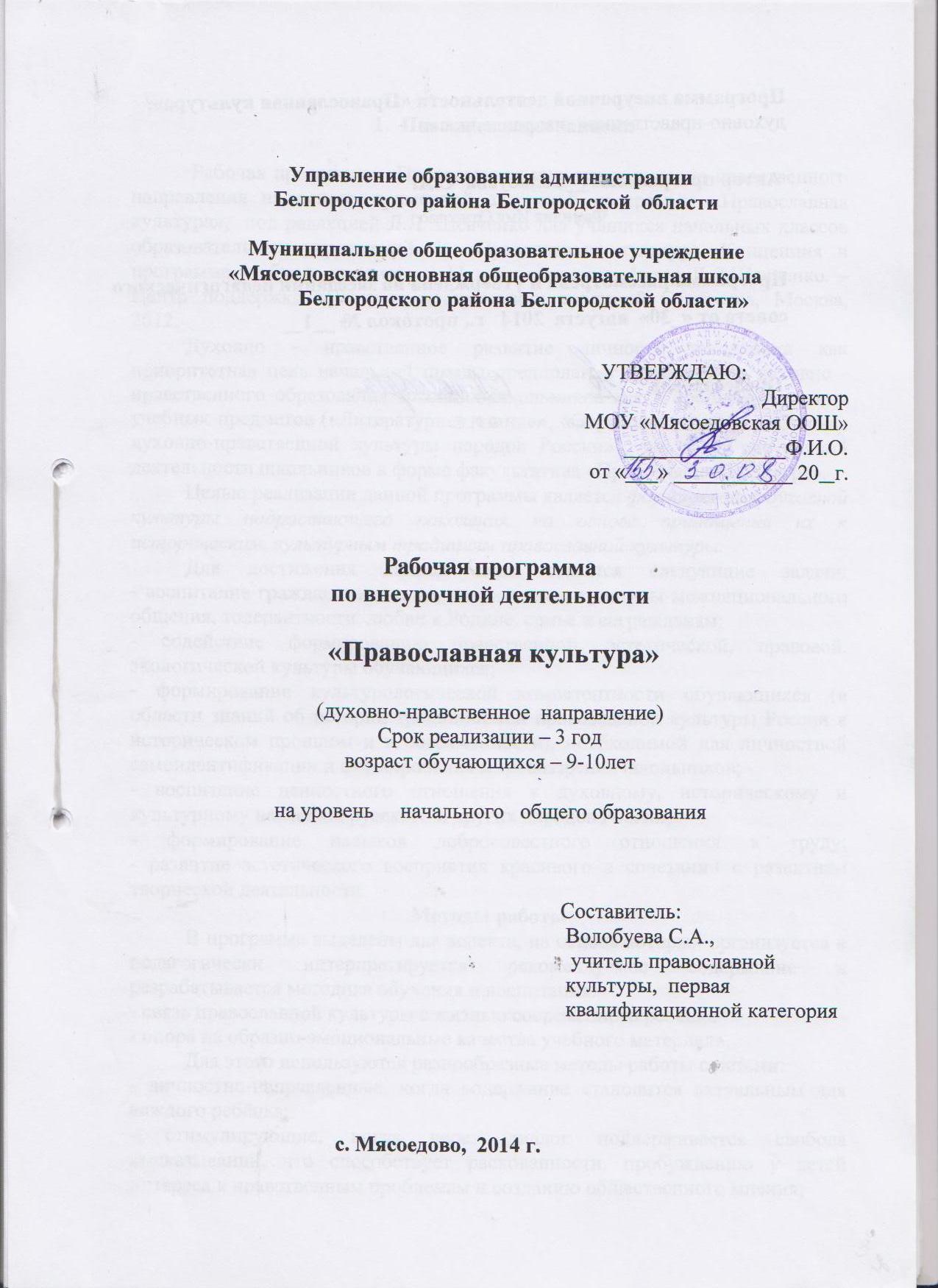 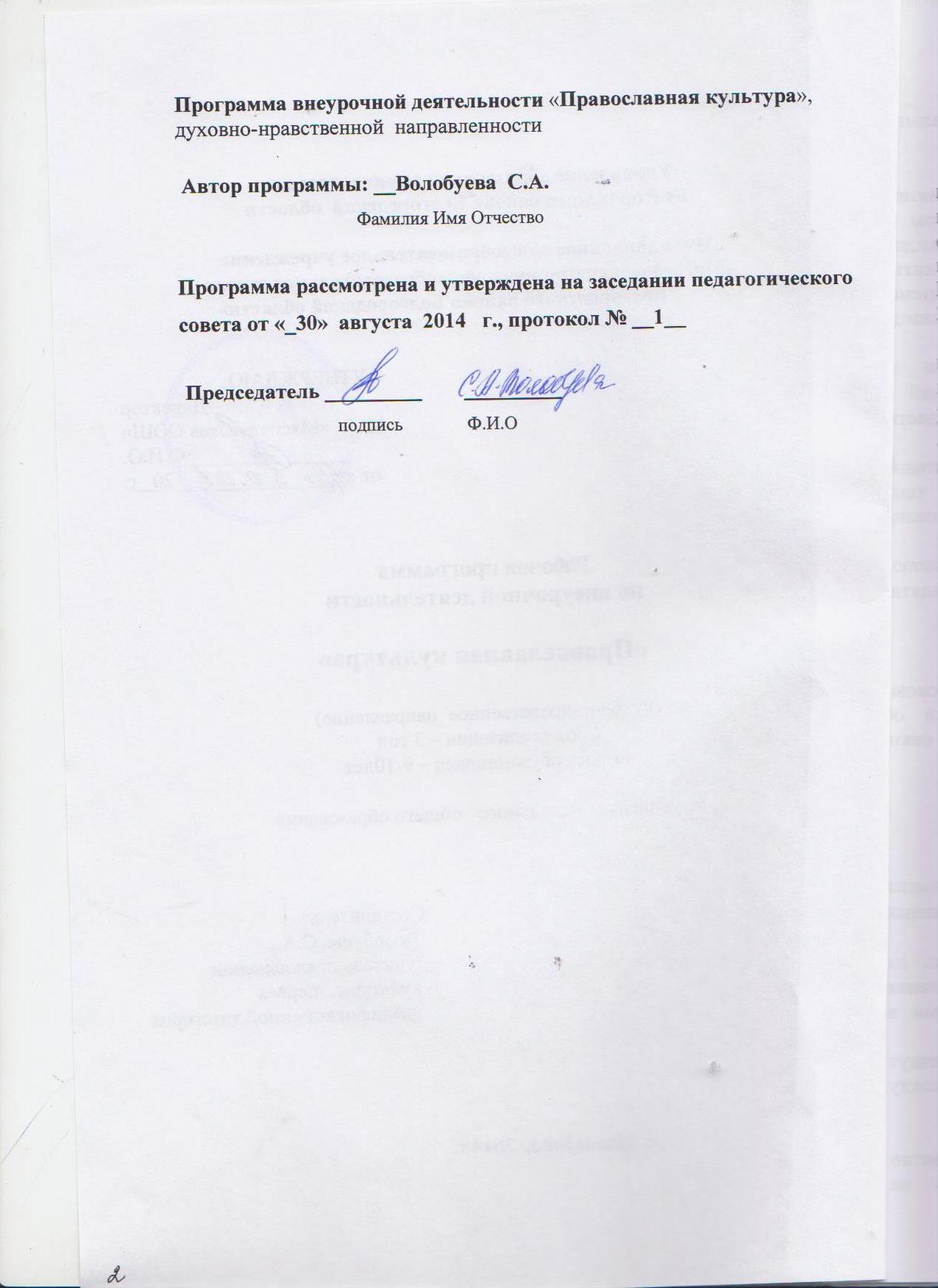 Пояснительная записка  Рабочая программа: «Православная культура» духовно-нравственного направления на основе примерной авторской программы «Православная культура»,  под редакцией Л.Л. Шевченко для учащихся начальных классов образовательных учреждений. //  Православная культура. Концепция и программа учебного предмета. 1-11 годы обучения. Автор Л.Л.Шевченко. – Центр поддержки культурно-исторических традиций Отечества, Москва, 2012.Духовно - нравственное развитие личности школьника как приоритетная цель начальной школы предполагает организацию духовно - нравственного образования младших школьников как в процессе изучения учебных предметов («Литературное чтение», «Окружающий мир», «Основы духовно-нравственной культуры народов России»), так и во внеурочной деятельности школьников в форме факультатива «Православная культура».Целью реализации данной программы является формирование духовной культуры подрастающего поколения на основе приобщения их к историческим, культурным традициям православной культуры. Для достижения данной цели ставятся следующие задачи:
- воспитание гражданственности, патриотизма, культуры межнационального общения, толерантности, любви к Родине, семье и согражданам;- содействие формированию нравственной, эстетической, правовой, экологической культуры обучающихся;- формирование культурологической компетентности обучающихся (в области знаний об истории традиционной православной культуры России в историческом прошлом и в современности), необходимой для личностной самоидентификации и формирования мировоззрения школьников;- воспитание ценностного отношения к духовному, историческому и культурному наследию русского и других народов России; - формирование навыков добросовестного отношения к труду;
- развитие эстетического восприятия красивого в сочетании с развитием творческой деятельности.Методы работыВ программе выделены два аспекта, на основе которых организуется и педагогически интерпретируется рекомендуемое содержание и разрабатывается методика обучения и воспитания:- связь православной культуры с жизнью современного ребенка.- опора на образно-эмоциональные качества учебного материала.Для этого используются разнообразные методы работы с детьми:- личностно-направленные, когда содержание становится актуальным для каждого ребёнка;- стимулирующие, когда через диалог поддерживается свобода высказываний, что способствует раскованности, пробуждению у детей интереса к нравственным проблемам и созданию общественного мнения;- развивающие нравственное сознание;- активизирующие творческие способности личности, его эмоциональную сферу.Формы и режим занятий.Содержание ориентировано на проведение комбинированных занятий -"путешествий" по историческим вехам православной культуры и сопровождаются в качестве ведущего музыкального рефрена каждого занятия  музыкой пьесы М.П.Мусоргского "Прогулка" из цикла "Картинки с выставки" (начало, конец урока и переходы внутри урока к разным подтемам и видам деятельности). Кульминационные тематические эпизоды сопровождаются музыкой "Богатырские ворота" из того же цикла.Запланированы экскурсии, занятия на природе, встречи со священнослужителями, проведение театрализованных представлений и занятий - концертов во время изучения православных праздников: Рождество Христово, Пасха. Основными видами деятельности учителя и учащихся являются чтение, сочинение рассказов, обсуждения-размышления, игры на темы нравственного выбора, рассматривание иллюстраций, рисование, пение, ритмические движения, лепка, слушание рассказа учителя, обсуждение.Рабочая программа рассчитана на 34 часа (1 час в неделю), продолжительностью 45 минут, возраст обучающихся 10-11 лет. Занятия включают как теоретическую, так и практическую часть. Ценностные приоритеты школьников определяются в такой иерархической последовательности:В программе «Православная культура» закладываются основы эстетического восприятия и духовно-нравственных представлений об окружающей жизни, фундамент культурологических представлений, связи представлений ребенка о его жизни с православной культурой.Планируемые  результаты и способы их проверки.Личностные УУД.Обучающиеся:- получат культурологические знания, необходимые для формирования целостной картины мира на основе традиционных для России православных культурных ценностей;- начнут осознавать абсолютные ценности бытия и необходимость их осуществления в своем поведении, что станет предпосылкой воспитания школьников как благочестивых граждан, обладающих добродетелями в православном понимании;- освоят первоначальные этические представления добра и зла, начнут осознавать базовые гуманистические ценности, характер отношений между людьми.Регулятивные УУД.Обучающиеся смогут решать задачи самооценки и самопроверки, адекватно оценивать ситуацию и выбирать линию поведения, опираясь на нравственную потребность взаимодействия с окружающим миром на основе бескорыстной любви.Метапредметные УУД.Обучающиеся научатся или получат возможность: - установить соответствие поступков нравственным правилам; - сопоставить, сравнить героев, их поведение; - классифицировать материал по разным основаниям;- делать выводы, строить предположения.Коммуникативные УУД.Обучающиеся научатся или получат возможность:-  иметь и выражать своё мнение, аргументировать свою точку зрения, уважительно относиться к другим мнениям.- работать коллективно или в группах, парах, а также с заданиями на выбор альтернативного решения.- анализировать высказывания собеседников, добавлять их высказывания.- создавать словесный портрет героя, оценивать адекватно ситуацию и предотвращать конфликты.Требования к уровню подготовки учащихся.Обучающиеся должны:- иметь элементарные представления об основных нравственных ценностях православной культуры в рамках библейских и евангельских Заповедей доброй жизни (понятия благочестия, добра, зла, чести, совести, послушания, любви к Богу, к родителям, Родине, ответственности) и о последствиях нарушения Заповедей Божиих;- иметь первичные сведения из истории христианства, знать главные евангельские события, основные вехи ветхозаветной истории и их отражение в произведениях искусства (устном народном творчестве, литературе, музыке, иконописи, памятниках архитектуры, живописи), календарных праздниках;- уметь применять христианские духовно-нравственные правила в общении с ближними (в семье, в школе) на эмоциональном и оценочном уровнях.     	Показателями освоения учебного материала предметной области, помимо знаний и умения школьников охарактеризовать термины и понятия курса в содержательном плане, является способность оценки и навыки анализа духовно-нравственных явлений и категорий как в общем культурно-историческом, так и в конкретном социокультурном российском контексте. А также умение организовывать и строить свои отношения с окружающими людьми в соответствии с традиционными нравственными и культурными нормами российского общества.   Формы и средства контроляРезультатами изучения православной культуры школьниками являются:
- критерий факта (что, в каком объеме и на каком уровне усвоено из предъявленного материала), -критерий отношений (как ученик, используя полученные знания, организует и выражает свое отношение к себе, окружающим людям, значимым социальным ценностям, социальным институтами учреждениям) - критерий деятельности (какие виды деятельности ученик, в связи с полученными знаниями, предпочитает и преимущественно проводит). Критерии имеют специфические особенности: альтернативность ответа, право морального выбора, необходимость нравственной характеристики цели и результата деятельности.Формы  контроля могут быть вариативными, включая проведение викторин, тестов, участие в тематических конкурсах и выставках, выполнение творческих работ, овладение навыками правильного поведения.Форма подведения итогов реализации программы: конкурсно – игровая программа.Учебно-тематический планКалендарно – тематическое планирование за 2 классКалендарно - тематическое планирование 3 классКалендарно-тематическое планирование 4 классСодержание рабочей программы за 2 классТематика: годовой круг — календарь основных церковных православных праздников, отразивших христианскую идею спасения в религиозных, художественных и бытовых формах и рассмотренных сквозь призму восприятия православного ребенка.Красота Божиего мира: наблюдаем, слушаем, изображаемЧто нас окружает? Что мы видим? Краски, звуки, формы окружающего мира. Красота в окружающем мире (постройки, изображения, украшения, звучания). Поиски красивого вокруг себя (природа, дома, храмы). Бог — Творец красивого мира. Как Бог создавал мир? Сотворение человека. Адам — любимое чадо Божие. Общение человека с Богом. Поручения, данные Богом человеку. Правила жизни, данные Богом человеку. Доброе и красивое в слове, в изображении и в звучании. В какой книге написано о сотворении мира? Библия.В ожидании Рождества — самого красивого события зимыНарушение человеком правил жизни, данных Богом. Грех. Последствия. Непослушание. Печаль. Болезнь. Смерть. Мои поступки. Наказание, раскаяние, прощение. Кого я огорчаю своим непослушанием? Прощение родителей. Мог ли Бог оставить Адама и Еву в Раю? Радость и печаль в звуках и красках окружающего мира. Как выражается настроение человека художественными способами? Что мы видим в окружающей природе зимой? Состояния поздней осени. Зимние печали. Минорные звучания. Добрые и злые люди. Благочестивые люди. Авель и Каин. Зависть. Зло. Выражение отношения через музыкальное и художественное изображение природы, человека. Как бороться с грехом? Может ли человек побороть свои недостатки? Помощь Божия. Промысел Божий. Добрые праведные люди. Ноев ковчег. Потоп. Как Бог простил людей? Невозможность существования у человека печали в сотворенном Богом красивом мире. Обещание Бога людям. Красота зимы. Что мы делаем зимой? Зимние игры и забавы. Пресвятая Богородица.Праздники-радостиРождество Христово — самый главный праздник. Как традиционно праздновали Рождество и Крещение Господне в России? Святочные обычаи. Наше участие в православных праздниках. Праздники в нашем доме: день рождения, Новый год, Масленица. Как люди предали Христа? Смерть на кресте. Покаяние. Прощение. Прощеное воскресенье. День Ангела. Добрые и злые ангелы. Ангел-хранитель. Твой святой покровитель. Имя человека. Святые вожди в земле Русской. Защитники Отечества. Преподобный Сергий Радонежский. Князь Димитрий Донской.Пасха: цвета и звуки весныБлаговещение. Архангел Гавриил. Праздничные обычаи. Цвета, звуки, настроения. Воскресение Христово. Пасхальные обычаи. Празднование Пасхи. Праздник Дня Победы. Радоница. Поминовение усопших воинов, за веру, Отечество и народ жизнь свою положивших. Лики святых. Князь Александр Невский. Великомученик Георгий Победоносец. Моя семья. Родословие моей семьи. Обязанности человека-христианина. Обязанности по отношению к Богу, к людям, к себе. Обязанность человека — сохранить красивый мир. Личная ответственность. За что могу отвечать я?Содержание рабочей программы за 3 класс«Радостный мир православной культуры. Красота и радость в творениях (православный храм - православная икона- православный праздник)» (8ч)Красота и радость в жизни людей. Буквица славянская. История славянской азбуки. Праздники – радости сентября: Рождество Пресвятой Богородицы. Православный храм-дом Божий. О чём рассказывают иконы. Радостный мир православной иконы. Скорби и торжество в православной иконе. Повторение.«Православная культура в жизни людей. Творец как радость и смысл жизни христианина» (8ч)Праздники-радости октября: Покров Пресвятой Богородицы. Радостные гимны Романа Сладкопевца. Какими законами Бог сохранял красоту мира. Синайское законодательство. История царя Давида. Псалтырь. Введение во храм Пресвятой Богородицы. Что могла увидеть в храме Пресвятая Дева Мария? Что мы видим в православном храме«Радость православной веры» (10ч)Ветхозаветные пророчества о Христе. Рождество Христово. Красота и радость в иконах «Рождество Христово». Какразговаривает икона?Радость встречи. Праздник сретенья Господня в православном Храме. Иоанн Креститель. «И многие о рождении его возрадуются». Для чего Бог пришёл к людям? Христос Спаситель. Прославление Творца тварью: животные как меньшие братья человека. Как сохранить красивый Божий мир? Нагорная проповедь. Радость послушания. Дети и родители. «Небесное веселье». Христианские мученики. Радости православной веры«О чем рассказывают создатели православной культуры (иконописец, зодчий, поэт, певчий)?» (8ч)О чём рассказывают создатели православной культуры. Благовестие спасения. Воля Божия и воля человеческая. Радость праведных. Праздник праздников. Торжество торжеств. Защита веры. Святые люди. Доброта и милосердие христианина. Какой он, христианин?Содержание рабочей программы за 4 классТема 1. Отечество Небесное. Бог.1.Бог просвещающийО вере, знаний и культуре жизни людей. Что нужно человеку для счастливой жизни? Целесообразность в мире. Изучение законов мира наукой. Религия – вера и почитание Бога. Религиозные представления разных народов. Христианство – одна из основных религий мира. Религиозная культура. Православие как основная религия в России. Христианское понимание происхождения знания о Боге. Особенность этого знания: просвещение человека Божественным светом. Священное Писание, Священное Предание, жития святых. Кого называют просвещенным человеком? О чем свидетельствует Священная история? Исторические источники как свидетельство о совершенном Боге спасении людей. Отражение Священного Предания в церковных песнопениях и иконографии. Представление иконы «Вседержитель». Словарик иконописца: Вседержитель; живопись; мозаика; фреска. Церковнославянский язык как язык обучения детей грамоте в Древней Руси. Учебные книги. Азбучная молитва в стихах. «В начале было Слово…». Смысл поговорки «Начать с азов».2.Что говорит о Боге православная культура?Что Бог открыл о Себе людям? Явление Троицы Аврааму. Зачем Бог прислал в мир Своего Сына? Жертвенная любовь. Как люди говорили о тайне Троицы? Представление иконы «Троица» Андрея Рублева. О святом иконописце Андреи Рублеве. Г чем и как рассказывает икона «Троица»? Как готовился православный иконописец к написанию иконы? Словарик иконописца: иконы «Спас в Силах», «Спас Нерукотворный». Храмы в честь Святой Троицы. Андроников монастырь. Отражение события явления Троицы в поэзии. Праздник Святой Троицы. Церковнославянская азбука: буква «Т» (твердо, истинно), Троица Святая. Смысл поговорки «Сначала аз да бука, а потом науки».3.Свет на горе ФаворВ лучах славы Господа. Смысл Преображения. Как Бог открывал людям о Царствии Небесном. Христианское понимание смысла человеческой жизни, отраженное в поэзии длядетей. Изображение смысла ( в христианском понимании) события живописными и графическими средствами: рисунки на темы «Сверхсветлый мрак», «Светлое облако». Представление иконы «Преображение Господне» Феофана Грека. Анализ смысла иконы на трех уровнях: сюжетном (что изображено?), богословском (какой смысл события?), дидактическом (чему учит событие?). Иерархичность устройства мира, отраженная изобразительными средствами: Бог и человек (пророки, ученики). Словарик иконописца? Духовная красота иконы; горки на иконе – символическое изображение духовного роста). О святом Григории Паламе. Фаворский свет. Церковнославянскаяазбука: буква «Фита» - символ Божественного, Церкви Божией. В греч. Языке: Бог – Феос. «Ф» на иконах Богоматери: «МР ФУ» (МитирФэу) – Матерь Божия. Ключевые слова христианской культуры с буквой «Ф»: Фавор, Вифлеем, Голгофа, Гефсимания, акафист. События Священной истории, с ними связанные.4.Бог спасающийМилость Божия к людям. Христос – Пастырь добрый. Спасательная чудесная помощь. Исцеление расслабленного. Воспрещение дочери Иаира. Как мог человек получить помощь Божию? Вера и примирение с ближними как условия получения помощи. О Царствии Небесном.Беседа Христа с Никодимом о духовном рождении человека. Таинство Крещения. Рассказ о Божием Царстве в поэзии. Отличие иконописи от живописи на религиозные темы: икона «Воскрешение дочери Иаира» и картина В.Д. Поленова на ту же тему. Представление икон – фресок «Чудесный улов».5.Что говорит о человеке православная культура?Притча о таланта. Что такое талант? Смысл выражения «зарыть талант в землю». Ответственность человека заполученный дар. Чуткость, сострадательность к людям как самые главные дары Божии. Где они скрыты в человеке? Человек – образ и подобие Божие. От чего зависит возможность уподобления Богу? Размышление маленького христианина о человеке: рождение; рост; развитие; смерть; душевные способности; способность воображения. Отличие человека от животного. Духовная работа человека над собой. Спаситель как проявление высшей красоты. Рассказы о человеке в детской православной литературе.6.Христиане в православном храмеКрасота православного храма. Смысл символов христианского искусства, архитектурной формы храма. Духовный смысл православного храма. Во что веруют христиане? Православных храм в традициях жизни православной семьи. Московский Кремль – сердце духовной жизни России. Вера русских князей и традиции почитания святынь. История Царя колокола. Венчание на царство русских царей. Музыка колоколов в красках и линиях. Божественная Литургия. Таинства Православной Церкви. Символ православной веры.7.Золотое правило жизниГлавное правило христианской жизни: «Не судите да не судимы будите». Какие еще правила (заповеди) дал Христос людям? Евангельские заповеди в христианской поэзии. Отражение учения Христа в иконописи. Какой поступок можно назвать красивым? Следует ли мне ожидать ответного добра от людей?Как изобразить доброе, красивое в рисунке?Тема 2. Добродетели в жизни христианина8. Добро и злоОб ориентирах добродетельной жизни христиан. Добро и зло в ангельском мире. Бой Михаила Архангела. Как зло появилось в мире. Грех как проявление зла. Два брата – Исав и Иаков. Следование телесным страстям, обожествление природы, дурной пример, страсти – источники порабощения человека злом. Благое как доброе, полезное для самого человека и для окружающих. Связь человека с окружающим миром. Христианское поведение.9.Как Бог строил дом спасения человекаЧто было открыто Богом о будущем спасении человека? Таинственный сон Иакова. Чудесная лестница. Предсказания о пришествии в мир Спасителя. Как Бог строил дом спасения. О Богородице – лестнице, послужившей соединению небесного и земного. Песнопения, посвященные празднику Рождества Богородицы. Как христиане поднимаются по небесной лестнице? Где начало этого пути? Таинства Церкви. Кто помогает человеку? Почему Христос сказал о себе «Я есть путь…».10.Воеводы сил любви. ДобродетелиЧто помогает и что мешает человеку подниматься по небесной лестнице? Добродетели и страсти. Как растет вчеловеке добро? Притча о сеятели. Препятствия на пути движения человека к добру. Какие бывают добродетели, какие страсти. Труд души. Нелегкость духовного труда. Рассказ об этом средствами иконописи. Дерево талантов - добродетели христианина.11.Непобедимое оружие христианЧто чем командует в человеке: дух телом или тело духом? Какими душевными качествами проявляется в человеке эта борьба? Помощники человека в духовной брани. Возможна ли гармония духовного и телесного в человеке? Размышление о хлебе духовном в поэзии. 12.Защита святынь. Силы тьмыВ чем сила человека? Священная история о падении людей – исполинов. Что стало причиной их гибели. Как и чем укрепляется человек в этой борьбе? Чем люди живы? Блага духовные и материальные. Иконоборчество. Христианские святыни на Святой Земле: храм Воскресения Господня.13.Небесные помощникиВоевода Небесных Сил бесплотых – Архангел Михаил. Чудо Михаила Архангела в Хонех. Почитание Небесных Сил бесплотных в церковных песнопениях. Храмы, освещенные в честь Архангела Михаила. Архангельский собор Московского Кремля. 14.Увенчаные венцами. Христианская семьяПример проявления добродетелей в жизни христианской семьи. Семья – Малая Церковь. Добродетели христианской семьи. Любовь – высшая добродетель. Проявление добродетели в жизни святых Царственных страстотерпцев. В чем проявлялась жертвенная любовь детей и родителей? О чем молились царственные мученики последние дни. Русские поэты в поддержку их духовных сил.15.Добрый ответОтветственность человека. Почему человек не может справится со своими недостатками? Смысл Евангельских слов «Дух бодр, плоть немощна». Притча о бесплотном дереве. Рассказ о Страшном Суде. Когда человек должен отвечать за свои поступки.Тема 3. Отечество земное и Небесное. Человек преображенный. Святые 16. Как преображался человек? По ступенькам восхожденияКак преображался человек? О чем возвестило людям Рождество Христово? Возращение блудного сына. Святые люди. Как Савл стал апостолом Павлом. Чему учит пример святых христиан? Житийная литература. Поэзия. 17.Ступенька «Богомыслие». Будем любить друг другаНачало подъема по ступенькам преображения. Прообраз – 15 ступеней Иерусалимского храма. Путь к святости – путь в Церковь небесную. Соборность (кафоличность0 церкви. То объединяет всех христиан Церкви христианской? Чудо о Гусаре и иконе.18.Ступенька «Благочестие». Всемирные светильникиКак христианство пришло на Русь. Святая Ольга. Святой князь Владимир. Крещение Руси. Чем отличается эта икона от одноименной картины? Православное паломничество. Путешествие по святым местам – Киево – Печерская лавра. Из истории зодчества. Представление иконы.19. ступенька «Благочестие». Святой богатырь Илья МуромецКак Илья Муромец богатырем стал. Что он защищал, с чем сражался. Какие христианские добродетели почитали на Руси. Христианская добродетель умеренность. Ее проявление в жизни людей на Руси. Как понимает это качество современный человек?20.Ступенька «Вера в Бога». Солнце земли РусскойО святом князе Александре Невском. Паломничество в Александро-Невскую Лавру. Святой Александр Невский на фреске собора Московского Кремля. Житие князя в поэзии. Церковнославянская азбука: о словах князя «Не в силе Бог, а в правде».21. Ступенька «Надежда на Бога». Смиренный чудотворецО святом преподобном Сергии Радонежском в истории Руси. О святых учениках преподобного Сергия. Представление иконы «Видение Сергию множества птиц». Паломничество в Троице-Сергиеву Лавру. Троице-Сергиева лавра в русской поэзии, прозе, религиозной живописи. Храмы лавры.22. Ступенька «Веселье о Боге». Радостный старецО святом преподобном Серафиме Саровском. Какую главную христианскую добродетель проявил святой Серафим Саровский. Христианское прощение. Представление житийной иконы. Паломнический маршрут в Серафимо-Дивеевский монастырь. Троицкий собор. Канавка Божий Матери.23.Ступенька «Страх Господень». Ходящиие в путях ГосподнихЧто такое страх Господень? Почему мудрый царь Соломон называл страх Господень премудростью? Повторение притчи о блудном сыне. Углубление понимании ее смысла: отношения человека к Богу – страх раба, страх сына. Учитель кротости и смирения Николай Мирликийский. Почитание святого Николая Чудотворца, отраженное в народном фольклоре, поэзии. Смысл заповеди блаженства в жизни святого Николая Чудотворца.24. Ступенька «Любовь к Богу и к ближнему». Матерь Божия у КрестаЖертвенная любовь. Любовь Матер. Почему Матерь Божию прославляют как Честнейшую Херувим? Крест Христов. Что означает для христиан следование путем Христа? Крестопоклонная неделя на Руси. Страстная неделя Великого Поста. Апостол Павел о христианской любви. Ее качества. Как христиане поднимаются по лестнице Божественной Любви? Почему первая и предпоследняя ее ступени – терпении? Песнопения Пасхального канона.Тема 4.Отечество земное и Небесное. Человек преображенный. Герои25. Принявший венец победыКто такие герои? Святые и герои. Добрый воин Георгий Победоносец. Представление иконы: «Чудо Георгия о змие». Георгиевские кавалеры. Смысл слов из песнопения в честь великомученика Георгия. Храмы России, освещенные в честь великомученика Георгия Победоносца. 26.Доброе имя в славе моего ОтечестваНаука побеждать полководца- христианина Александра Суворова. Высшие ценности человеческой жизни. В чем они? Верность. В чем она? Верность памяти народа и предков. Каких своих предков – воинов я знаю? Каких воинов русской истории мы знаем? Чему полководец Суворов учил детей. Как дочь Суворова относилась к отцу? Русские поэты о воинской славе Суворова. Святой Иоанн воин. 27.Росссия помнит. Святыни родного краяПолководец М.И. Кутузов на Бородинском поле. Защита Отечества. Смоленская икона Божий Матери на Бородинском поле. Какую христианскую добродетель проявили защитники отечества? Как был построен храм Христа Спасителя. Надпись на памятных медалях Александра III: «Не нам, не нам, но имени Твоему». Святыни родного края в музыке и поэзии: М.Ю.Лермонтова «Бородино». Молитва Кресту в музыке на религиозную тему. Можно ли любить врагов?28. Бессмертие. Новомученики и Исповедники РоссийскиеЧто такое подвиг? Как его объяснить в христианском значении? Русская Голгофа. Новомученики России. Что помогло Новомученикам сохранить мужество перед лицом злобы?  Как разрушили храм Христа Спасителя. Добро и зло в душе человека. Разрушенные в 30-егоды московские храмы – святыни: Страстной монастырь, Чудо Михаило-Архангельский, вознесенский монастыри. 29. Священный долгВсенародный подвиг. Христианских щит: броня – вера, шлем- надежда спасения. Мужество в защите святынь Отечества. Небесные заступники. Христианские добродетели мужества, веры, надежды, любви в поэзии.30. Ступенька»Благодарение». Перед Престолом небеснымЗаступница усердная. Чудотворные иконы Божий Матери: Казанская, Владимирская, Иверская, Смоленская, Почаевская, Донская. История о том, как была спасена Москва от завоевания Тамерлана. О христианских качествах души, необходимые для выполнения призыва апостола. 31. БлагословениеБлагословение детей. Смысл благословения. Ответственность христиан перед Богом, перед людьми, перед собой. Как восстановить и сохранить образ Божий? Может ли человек иметь мертвую душу? Как христиане понимали смерть? Может ли жизнь быть адом? Какие качества человека свидетельствуют о смерти его души? Пробуждение души. Почему христиане не боятся смерти? Христианская заповедь любви.32. Богомудрые учители веры и благочестияПутешествие по святым местам Русской земли. Оптина Пустынь – центр духовной жизни. Старчество. Смысл благодарения. Смысл благословения. Святые старцы Христианский смысл поговорок преподобного Амвросия Оптинского: «Кто уступает, тот больше приобретает». Оптинскиестрадальцы за Христа. Духовая поэзия и церковные песнопения иеромонаха Василия о родной обители. Почему христиане все события своей жизни сопровождают словами «Слава Богу за все»?Описание учебно-методического  и материально-технического обеспечения программы.  При организации учебных занятий используется богатейший опыт, накопленный в области православной педагогики, что, особенно актуально, так как общество и государство остро нуждаются в образовательных моделях, обеспечивающих духовно-нравственные компоненты в содержании образования. Для реализации данной программы внеурочной деятельности « Православная культура» необходимо методическое обеспечение не только объясняющее технологию изготовления предметов, сувениров и т.д., объясняющее технологию работы с тем или иным видом материала, но и пособия, рассказывающие об истории, традициях проведения православных праздников, раскрывающие их смысловое значение.При реализации программы уместно использовать различные игровые образовательные технологии с учетом возрастных особенностей детей, весь теоретический материал давать дозировано и с учетом потребностей подобного рода знаний со стороны, как детей, так и родителей обучающихся. Основными формами работы при организации учебных занятий являются: беседа, рассказ, ситуационные игры, практическая работа по образцу с использованием технологических карт изготовления поделок. В основном это комбинированные учебные занятия. Для закрепления полученных знаний и навыков уместно использовать выставки детских творческих работ. Программа предусматривает практическую деятельность с широким использованием разнообразного материала: природный материал (стебли растений, дерево, шишки, желуди, каштаны, мох), бросовый материал, бумага, картон, клей.Практические занятия носят, как правило, закрепляющий или обобщающий характер. В программе на практическую работу отводится значительно большее количество учебных часов, чем на теоретические занятия. Большая роль отводиться помощи педагога при выполнении практических заданий, так чтобы юный школьник не потерял живого интереса к культурному наследию своей страны. Данный вид деятельности используется во всех разделах образовательной программы внеурочной деятельности  «Православная культура»Ситуационная учебная игра учит обучающихся анализировать и оценивать человеческие взаимоотношения, в разрешении которых существенно не только правильное решение, но и поведение, интонация, мимика и т.д. Опыт проведения ролевых игр показывает, что они способствуют расширению поведенческого диапазона детей, способствуют развитию уверенности в себе, интеллектуальному развитию. С помощью учебной игры целесообразно проводить контрольный опрос, закреплять полученные теоретические знания о правилах поведения в соответствии с христианскими нормами поведения.На этапе сбора природного материала уместно проводить экспедиции, так как экспедиция – это поездка группы со специальным заданием (по образовательной программе - это сбор природного материала). Эта форма организации учебного занятия решает комплекс разноплановых задач по организации эффективной практики в процессе получения профильного результата во внеаудиторных условиях.Для подведения итогов работы по реализации программы внеурочной деятельности « Православная культура»   используется такая форма как туристический поход (в старших классах можно заменить паломнической поездкой) в ходе его проведения реализуются: познавательные и воспитательные цели, цели физического и духовного оздоровления детей.При проведении учебных занятий необходимо использовать различные методы обучения: словесный, наглядный, практический, контроль и самоконтроль. ОБОРУДОВАНИЕ И ИНСТРУМЕНТЫ-ножницы;-игла; -линейка;-циркуль;-шило.Материалы:-карандаш;-акварельные краски;-гуашь;-клей ПВА;-картон;-цветная и белая бумага;-клей «Мастер», канцелярский;-фанера;-соленое тесто;-картонные лотки из под яиц;-туалетная бумага;ДИДАКТИЧЕСКИЙ И РАЗДАТОЧНЫЙ МАТЕИАЛ	В качестве дидактического раздаточного материала используется: шаблоны, трафарет, технологические карты, образцы поделок, выполненные педагогом (по всем темам программы).ЛитератураКонцепция духовно-нравственного развития и воспитания гражданина России/ Данилюк А.Я. – М.: Просвещение,  2011г.Планируемые результаты начального общего образования (Стандарты 2-го поколения)/ Ковалева Г.И – М.: Просвещение,  2011гДуховно-нравственное развитие и воспитание младших школьников. Методические рекомендации. В 2 частях. / Белоусова Т. Л. и др. Под ред. Данилюка А. Я. – М.: Просвещение,  2011гУчебник: Л.Л.Шевченко «Православная культура». Экспериментальное учебное пособие для начальных классов. 1 год обучения. – М.: Центр поддержки культурно-исторических традиций Отечества, 2008.Л.Л.Шевченко Православная культура: Методическое пособие для учителя. 1 класс. – М.: Издательский дом «Покров», 2007. Л.Л.Шевченко Православная культура: Наглядное пособие «Иллюстрации», 1 класс. – М.: Издательский дом «Покров», 2007.http://www.eroshka.ru; http://www.skaz.ru; http://www.radostmoya.ru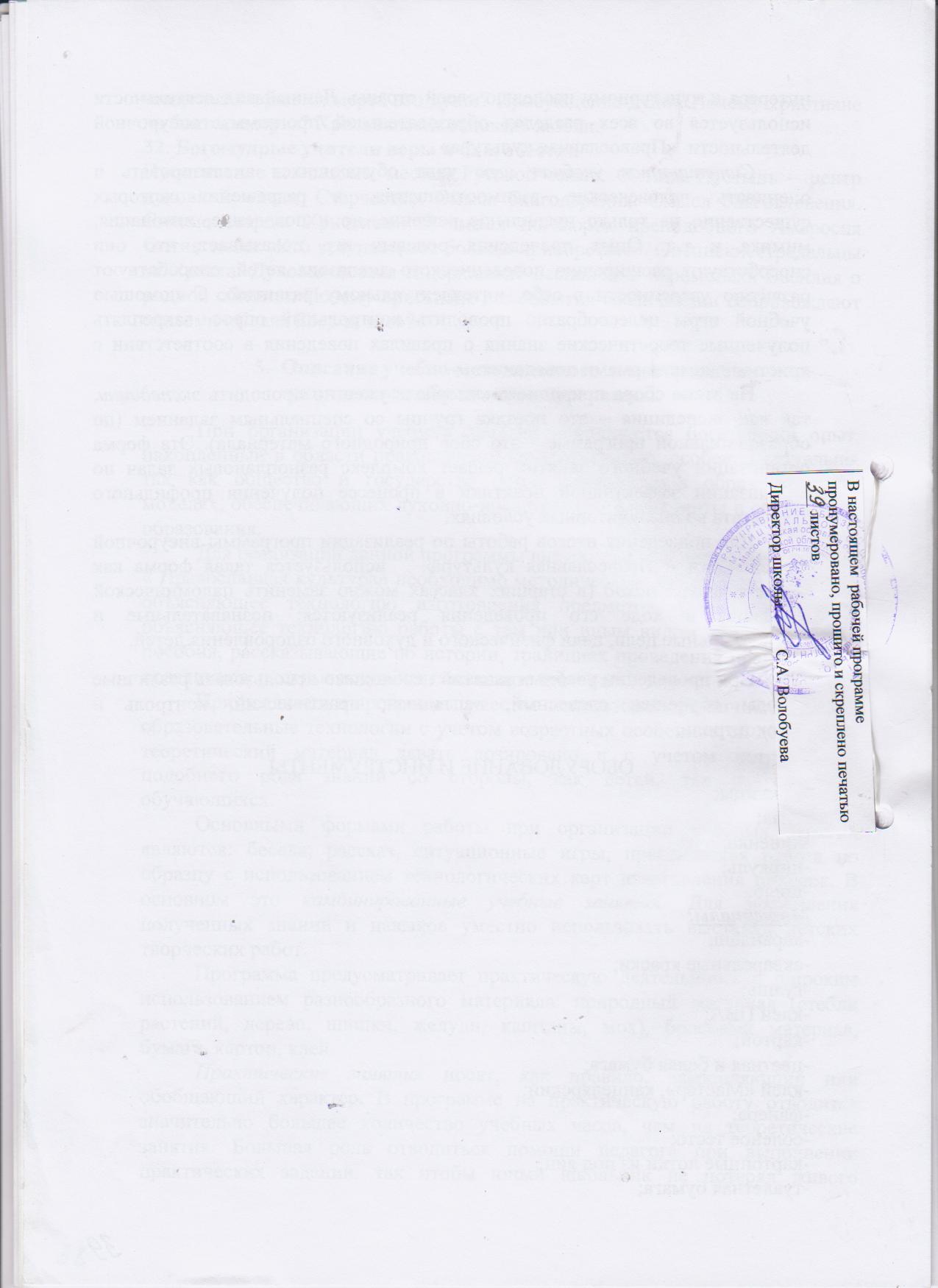 №Разделы программыКоличество часовКоличество часовКоличество часов1 год 2 год 3 год «Красота божьего мира: наблюдаем, слушаем, изображаем8«В ожидании Рождества- самого красивого события зимы»8«Праздники-радости»10«Пасха: цвета и звуки весны»8Радостный мир православной культуры. Красота и радость в творениях.(8Православная культура в жизни людей. Творец как радость и смысл жизни человека.8Радость православной веры. 10О чем рассказывают создатели православной культуры(иконописец, зодчий, поэт, певчий)?8Отечество Небесное. Бог7Добродетели в жизни христианина8Отечество земное и Небесное. Человек преображенный. Святые9Отечество земное и Небесное. Человек преображенный.герои10Итого343434№п/пТема учебного занятияТема учебного занятияСодержание деятельностиСодержание деятельностиСодержание деятельностиСодержание деятельностиВоспитательная работа№п/пТема учебного занятияТема учебного занятияТеоретическая часть занятия /форма организации деятельностиТеоретическая часть занятия /форма организации деятельностиПрактическая часть занятия /форма организации деятельностиПрактическая часть занятия /форма организации деятельностиВоспитательная работаКрасота Божьего мира: наблюдаем, слушаем, изображаем.Красота Божьего мира: наблюдаем, слушаем, изображаем.Красота Божьего мира: наблюдаем, слушаем, изображаем.Красота Божьего мира: наблюдаем, слушаем, изображаем.Красота Божьего мира: наблюдаем, слушаем, изображаем.Красота Божьего мира: наблюдаем, слушаем, изображаем.Красота Божьего мира: наблюдаем, слушаем, изображаем.Красота Божьего мира: наблюдаем, слушаем, изображаем.1.Красота в окружающем мире.Красота в окружающем мире.Порядок работы объединения. Правила поведения во время учебного занятия. Обсуждение плана работы творческого объединения на учебный год.   Понятия «мир», «красота».Порядок работы объединения. Правила поведения во время учебного занятия. Обсуждение плана работы творческого объединения на учебный год.   Понятия «мир», «красота».Рисование, сочинение сказки «Что я вижу?»Рисование, сочинение сказки «Что я вижу?»Формировать интерес к занятиям, научить оценивать своё поведение и поведение окружающих, поддерживать  стремление детей  соответствовать образцу выпускника начальной школы2Поиски красивого вокруг себя.  Поиски красивого вокруг себя.  Понятие «творение» Слушание музыки, чтение произведений художественной литературы, наблюдение, анализ и сравнениеПонятие «творение» Слушание музыки, чтение произведений художественной литературы, наблюдение, анализ и сравнениеСочинение, на тему: «Грустный дождик»Сочинение, на тему: «Грустный дождик»Дать знаний о христианском понимании устройства мира: связи красоты рукотворной и нерукотворной и её источника в Боге Красоте. 3Красота рукотворная и нерукотворная.Красота рукотворная и нерукотворная.Понятие «творение» Слушание музыки, чтение произведений художественной литературы, обсуждение прочитанного.Понятие «творение» Слушание музыки, чтение произведений художественной литературы, обсуждение прочитанного.Рисование на тему: «Грустный дождик»Рисование на тему: «Грустный дождик»Дать знаний о христианском понимании устройства мира: связи красоты рукотворной и нерукотворной и её источника в Боге Красоте. 4Бог – Творец красивого мира.Бог – Творец красивого мира.Наблюдение, чтение, обсуждение,  составление оценочных суждений о про-читанном,  влиянии веры в Бога на поступки людей. Наблюдение, чтение, обсуждение,  составление оценочных суждений о про-читанном,  влиянии веры в Бога на поступки людей. Творческая коллективная работа «Красивый мир цветов и бабочек»Творческая коллективная работа «Красивый мир цветов и бабочек»Раскрыть христианское понимание Бога как Любви высшей, жертвенной, спасающей человека. 5Сотворение человека.Сотворение человека.Чтение произведений  о сотворении мира, рассматривание иллюстраций обсуждение.Чтение произведений  о сотворении мира, рассматривание иллюстраций обсуждение.Творческая коллективная работа «Красивый мир цветов и бабочек»Творческая коллективная работа «Красивый мир цветов и бабочек»Раскрыть смысл христианского благодарения Творцу и познакомить с его отражением в феноменах православной культуры 6Правила жизни, данные людям.Правила жизни, данные людям.Знакомство с правилами жизни, данными Богом в Раю. Слушание музыки и рассказа учителя, обсуждениеЗнакомство с правилами жизни, данными Богом в Раю. Слушание музыки и рассказа учителя, обсуждениеТворческая работа «Самый красивый дом» Творческая работа «Самый красивый дом» Воспитывать школь-ников как благо-честивых граждан, обладающих добро-детелями в право-славном понимании, осознающих абсолют-ные ценности бытия и необходимость их осуществления в своем поведении. 7Как изобразить доброе и красивое?Как изобразить доброе и красивое?Наблюдение, чтение, обсуждение,  состав-ление оценочных суждений о героях произведений и их поступках, анализ своих поступков. Наблюдение, чтение, обсуждение,  состав-ление оценочных суждений о героях произведений и их поступках, анализ своих поступков. Коллективная творческая работа: аппликация «Рай»Коллективная творческая работа: аппликация «Рай»Показать на примерах житий святых как строилась система отношений христиан к ближним 8Доброе и красивое в слове, в изображении и в звучании.Доброе и красивое в слове, в изображении и в звучании.Наблюдение, чтение, обсуждение,  составление оценочных сужденийНаблюдение, чтение, обсуждение,  составление оценочных сужденийРисование на тему: «Доброе и злое в цвете»Рисование на тему: «Доброе и злое в цвете»Дать знания о христианской антропологии: о том, в чём христиане видели (созерцали) красоту (образ Божий) человека (совесть).                Как люди покинули рай                 Как люди покинули рай                 Как люди покинули рай                 Как люди покинули рай                 Как люди покинули рай                 Как люди покинули рай                 Как люди покинули рай                 Как люди покинули рай   9Как люди покинули Рай.Как люди покинули Рай.Построение взаимосвязи: грех /не-послушание – последствия/ печаль, болезнь, смерть. Понятия «наказание, раскаяние, прощение».  Слушание музыки и рассказа учителя, обсуждение на тему: «Мои поступки. Раскаяние и прощение»Рисование по выбору темы: «Печаль», «Злые», «Послушные»Рисование по выбору темы: «Печаль», «Злые», «Послушные»Рисование по выбору темы: «Печаль», «Злые», «Послушные»Воспитывать школьников как благочестивых граждан, обладающих добродетелями в православном понимании, осознающих абсолютные ценности бытия и необходимость их осуществления в своем поведении. 10Как люди покинули Рай.Как люди покинули Рай.Построение взаимосвязи: грех /не-послушание – по-следствия/ печаль, болезнь, смерть. Понятия «наказание, раскаяние, проще-ние».  Слушание музыки и рассказа учителя, обсуждение на тему: «Мои поступки. Раскаяние и прощение»Рисование по выбору темы: «Печаль», «Злые», «Послушные»Рисование по выбору темы: «Печаль», «Злые», «Послушные»Рисование по выбору темы: «Печаль», «Злые», «Послушные»Воспитывать школьников как благочестивых граждан, обладающих добро-детелями в право-славном понимании, осознающих абсолют-ные ценности бытия и необходимость их осуществления в своем поведении. 11Радость и печаль в красках и звуках окружающего мира.Радость и печаль в красках и звуках окружающего мира.Слушание музыки с анализом характера и сопоставление с образным содер-жанием иллюстраций, построение взаимосвязи «Скромность - послушание– радость» и «Непослушание – печаль»Рисование, разгадывание загадок по иллюстрациям.Рисование, разгадывание загадок по иллюстрациям.Рисование, разгадывание загадок по иллюстрациям.Развитие умения взаимодействовать с окружающим миром людей и природы в соответствии с нормами христианской морали. 12Добрые и злые люди.Добрые и злые люди.Понятие «благочес-тие»  Наблюдение,  слушание, чтение, обсуждение, сравнительный анализ добродетелей и страстей, поступков людейРисование на тему: «Добрые – злые»Рисование на тему: «Добрые – злые»Рисование на тему: «Добрые – злые»Воспитывать школьников как благочестивых граждан, обладающих добродетелями в православном понимании, осознающих абсолютные ценности бытия и необходимость их осуществления в своем поведении. 13За что были наказаны люди».За что были наказаны люди».Понятия «помощь Божия», «промысел Божий», «добрые праведные люди», Обсуждение, слушание музыки и рассказа учителяРисование радуги и ковчега.Рисование радуги и ковчега.Рисование радуги и ковчега.Формировать первоначальные этические представления добра и зла, начнут осознавать базовые гуманисти-ческие ценности, характер отношений между людьми. 14Как Бог простил людей. В ожидании праздника.Как Бог простил людей. В ожидании праздника.Знакомство с событиями Рождества Христова. Чтение, слушание стихов, рассказа, музыки.Рисование на тему: «Зимний пейзаж» Творческая работа: «Выреза-ем снежинки»Рисование на тему: «Зимний пейзаж» Творческая работа: «Выреза-ем снежинки»Рисование на тему: «Зимний пейзаж» Творческая работа: «Выреза-ем снежинки»Раскрыть христианское понимание Бога как Любви высшей, жертвенной, спасающей человека. 15Как Бог простил людей. В ожидании праздника.Как Бог простил людей. В ожидании праздника.Знакомство с событиями Рождества Христова. Чтение, слушание стихов, рассказа, музыки.Творческая работа: рисуем, клеим, лепим рождественские подарки для наших близких.Творческая работа: рисуем, клеим, лепим рождественские подарки для наших близких.Творческая работа: рисуем, клеим, лепим рождественские подарки для наших близких.Раскрыть христианское понимание Бога как Любви высшей, жертвенной, спасающей человека. 16Красота зимы. Зимние игры и забавы. Красота зимы. Зимние игры и забавы. Творческая работа: «Снежные фигуры»Творческая работа: «Снежные фигуры»Творческая работа: «Снежные фигуры»Дать знаний о христианском понимании устройства мира: связи красоты рукотворной и нерукотворной и её источника в Боге Красоте.       Праздники-радости       Праздники-радости       Праздники-радости       Праздники-радости       Праздники-радости       Праздники-радости       Праздники-радости       Праздники-радости1717Чему мы радуемся зимой. Праздники Рождества Христова».Знакомство с событиями Рождества Христова. Слушание, коллективный творческий рассказ, Сочинение рождественских колядок, стихов.Сочинение рождественских колядок, стихов.Сочинение рождественских колядок, стихов.Раскрыть христианское понимание Бога как Любви высшей, жертвенной, спасающей человека. 18 18Чему мы радуемся зимой. Праздники Рождества Христова».Знакомство с обычаями праздника Крещение. Чтение, слушание рассказа, музыки, работа с иллюстрациями.Рисование на тему: «Крещенский мороз»Рисование на тему: «Крещенский мороз»Рисование на тему: «Крещенский мороз»Формирование элементарных представлений об основных нравственных ценностях православной культуры в рамках библейских и евангельских Заповедей доброй жизни 19 19Зимние радости. Святки.Построение взаимосвязи «Любовь – благоволение – мир – красота – благодарение». Знакомство с обычаями празднования Рождества. Слушание музыки и рассказа учителя.Рисование на тему: «Ангел»Рисование на тему: «Ангел»Рисование на тему: «Ангел»Раскрыть христианское понимание Бога как Любви высшей, жертвенной, спасающей человека. 20 20Праздник Крещения.Знакомство с обычаями празднования Святок на Руси.   Чтение, слушание стихов, рассказа, музыки, работа с иллюстрациями.Творческая работа:  аппликация «Маска»Творческая работа:  аппликация «Маска»Творческая работа:  аппликация «Маска»Развитие умения взаимодействовать с окружающим миром людей и природы в соответствии с нормами христианской морали. 21 21Праздники в нашем доме: день Ангела, день рождения.Понятие «ангел-хранитель», «святой покровитель» Слушание, чтение, анализ, размышление.Творческая работа: объёмная аппликация «Ангел»Творческая работа: объёмная аппликация «Ангел»Творческая работа: объёмная аппликация «Ангел»Формировать нравственную потребность взаимодействия с окружающим миром на основе бескорыстной любви. 22 22Праздник Дня защитника Отечества.Святые вожди в земле Русской. Преподобный Сергий Радонежский.Чтение, слушание, рассматривание иллюстраций, составление рассказовРисование на тему:«Герои земли Русской»Рисование на тему:«Герои земли Русской»Рисование на тему:«Герои земли Русской»Воспитывать школьников как благочестивых граждан, обладающих добродетелями в православном понимании, осознающих абсолютные ценности бытия и необходимость их осуществления в своем поведении.3.233.23Радости Масленицы. Прощённое воскресенье.Знакомство с обычаями праздника Масленица Слушание, чтение, анализ, размышлениеТворческая коллективная работа: игрушка «Масленица»Творческая коллективная работа: игрушка «Масленица»Творческая коллективная работа: игрушка «Масленица»Формировать нравственнуюпотребность взаимодействия с окружающим миром на основе бескорыстной любви.3.243.24Как люди предали Христа. Понятия «покаяние», «прощение», «проще-ное воскресенье». Слушание музыки и рассказа учителя, рассматривание иллюстрацийФормирование элементарных представлений об основных нравственных ценностях православной культуры в рамках библейских и евангельских Заповедей доброй жизни 25 25Как люди предали Христа. Понятия «покаяние», «прощение», «прощеное воскресенье». Слушание музыки и рассказа учителя, рассматривание иллюстраций, обсуждениеОбобщение, завершение коллективной творческой работы «День Ангела»Обобщение, завершение коллективной творческой работы «День Ангела»Обобщение, завершение коллективной творческой работы «День Ангела»Формирование элементарных представлений об основных нравст-венных ценностях православной культуры в рамках библейских и евангельских Заповедей доброй жизни 26 26Повторение.Повторить и закрепить знания по данному разделу. 27 27Весенние радости.Знакомство с обычаями праздника  Благовещения. Слушание музыки и рассказа учителя, рассматривание иллюстрацийТворческая работа: объёмная аппликация «Птичка»Творческая работа: объёмная аппликация «Птичка»Дать знаний о христианском понимании устройства мира: связи красоты рукотворной и нерукотворной и её источника в Боге Красоте.Дать знаний о христианском понимании устройства мира: связи красоты рукотворной и нерукотворной и её источника в Боге Красоте. 28 28В ожидании праздника.Знакомство с обычаями праздника Пасхи. Чтение, слушание рассказа учителя и музыкиТворческая коллективная работа: панно «Птицы прилетели»Творческая коллективная работа: панно «Птицы прилетели»Раскрыть христианское понимание Бога как Любви высшей, жертвенной, спасающей человека.Раскрыть христианское понимание Бога как Любви высшей, жертвенной, спасающей человека.2929Какого цвета праздник Пасхи?Знакомство с обычаями праздника Пасхи. Чтение, слушание рассказа учителя и музыкиТворческая работа: «Пасхальное яйцо»Творческая работа: «Пасхальное яйцо»Раскрыть христианское понимание Бога как Любви высшей, жертвенной, спасающей человека. Раскрыть христианское понимание Бога как Любви высшей, жертвенной, спасающей человека.  30 30Праздник Дня ПобедыПонятие «священный долг» Возложение цветов к памятнику погибшим воинам Возложение цветов к памятнику погибшим воинам Формировать элементарные представления об основных нравственных ценностях православной культуры в рамках библейских и евангельских Заповедей доброй жизниФормировать элементарные представления об основных нравственных ценностях православной культуры в рамках библейских и евангельских Заповедей доброй жизни 31 31Родословие моей семьиЧтение, слушание стихов, рассказа, музыки, построение взаимосвязи «красиво – память»Проектная работа: «Родословное древо моей семьи»
Проектная работа: «Родословное древо моей семьи»
Формировать нравственную потребность взаимодействия с окружающим миром на основе бескорыстной любви.Формировать нравственную потребность взаимодействия с окружающим миром на основе бескорыстной любви. 32 32Мои обязанности Обязанности по отношению к Богу, к людям, к себе. Чтение, обсуждение, выводы.Формировать нравственную потребность взаимодействия с окружающим миром на основе бескорыстной любви.Формировать нравственную потребность взаимодействия с окружающим миром на основе бескорыстной любви. 33 33Экскурсия в   музей Обязанности по отношению к Богу, к людям, к себе. Рассказ священнослужителя, беседа, выводы.ЭкскурсияЭкскурсияФормировать элементарные представления об основных нравственных ценностях православной культуры в рамках библейских и евангельских Заповедей доброй жизниФормировать элементарные представления об основных нравственных ценностях православной культуры в рамках библейских и евангельских Заповедей доброй жизни 34 34Экскурсия в храм .Слушание, чтение, анализ, размышление, выводыЭкскурсияЭкскурсияВоспитывать школьников как благочестивых граждан, осознающих абсолютные ценности бытия и необходимость их осуществления в своем поведении.Воспитывать школьников как благочестивых граждан, осознающих абсолютные ценности бытия и необходимость их осуществления в своем поведении.№п/п№п/пТема учебного занятияТема учебного занятияСодержание деятельностиСодержание деятельностиСодержание деятельностиСодержание деятельностиВоспитательная работа№п/п№п/пТема учебного занятияТема учебного занятияТеоретическая часть занятия /форма организации деятельностиПрактическая часть занятия /форма организации деятельностиПрактическая часть занятия /форма организации деятельностиПрактическая часть занятия /форма организации деятельностиВоспитательная работаРадостный мир православной культуры. Красота и радость в творениях.Радостный мир православной культуры. Красота и радость в творениях.Радостный мир православной культуры. Красота и радость в творениях.Радостный мир православной культуры. Красота и радость в творениях.Радостный мир православной культуры. Красота и радость в творениях.Радостный мир православной культуры. Красота и радость в творениях.Радостный мир православной культуры. Красота и радость в творениях.Радостный мир православной культуры. Красота и радость в творениях.Радостный мир православной культуры. Красота и радость в творениях.1.1.1.Красота и радость в жизни людей. Порядок работы объединения. Правила поведения во время учебного занятия. Толковать понятия «Красота нерукотворная». Слушание музыки. Рассматривание иллюстраций. Чтение. Порядок работы объединения. Правила поведения во время учебного занятия. Толковать понятия «Красота нерукотворная». Слушание музыки. Рассматривание иллюстраций. Чтение. Рисование, сочинение сказки «Что я вижу?»Рисование, сочинение сказки «Что я вижу?»Формировать интерес к занятиям, научить оценивать своё поведение и поведение окружающих, поддерживать  стремление детей  соответствовать образцу выпускника начальной школы 2 2 2Буквица славянская. История азбуки.Знакомство  с историей появления азбуки.Знакомство  с историей появления азбуки.Рисование на тему: «Старославянские буквы»Рисование на тему: «Старославянские буквы»Формировать интерес к занятиям, научить оценивать своё поведение и поведение окружающих, поддерживать  стремление детей  соответствовать образцу выпускника начальной школы 3 3 3Праздники – радости сентября.Рождество Пресвятой Богородицы.Слушание музыки, чтение произведений художественной литературы, обсуждение прочитанного.Рождество Пресвятой Богородицы.Слушание музыки, чтение произведений художественной литературы, обсуждение прочитанного.Творческая работа: сочинить рассказ на тему «Доброе дело»Творческая работа: сочинить рассказ на тему «Доброе дело»Раскрыть христианское понимание Бога как Любви высшей, жертвенной, спасающей человека. 4 4 4Православный храм – дом Божий. Обсуждение: зачем и для кого строят храмы.Обсуждение: зачем и для кого строят храмы.Проект: возведение храма из цветной бумагиПроект: возведение храма из цветной бумагиРаскрыть смысл христианского благодарения Творцу и познакомить с его отражением в феноменах православной культуры 5 5 5О чем рассказывают иконы.История появления первой иконы. Знакомство с репродукциями некоторых икон, слова «благодать»,«любовь»История появления первой иконы. Знакомство с репродукциями некоторых икон, слова «благодать»,«любовь»Творческая работа: рисунок на тему «Доброта»Творческая работа: рисунок на тему «Доброта»Воспитывать школьников как благочестивых граждан, обладающих добродетелями в православном понимании, осознающих абсолютные ценности бытия и необходимость их осуществления в своем поведении. 6 6 6Радостный мир православной иконы. Изучениецерковнославянскойазбуки. Понятия:акафист, радость, собор, образБожий, царствиеНебесное,всемилостивый,благодать.Изучениецерковнославянскойазбуки. Понятия:акафист, радость, собор, образБожий, царствиеНебесное,всемилостивый,благодать.Творческая работа: рисование буквы «В» в стиле русского орнаментаТворческая работа: рисование буквы «В» в стиле русского орнаментаВоспитывать школьников как благочестивых граждан, обладающих добродетелями в православном понимании, осознающих абсолютные ценности бытия и необходимость их осуществления в своем поведении. 7 7 7Скорби и торжество в православной иконе.Понятия:печаль и радость,крест, спаситель,скорбь, терпение,дух, богослужение.Понятия:печаль и радость,крест, спаситель,скорбь, терпение,дух, богослужение.Творческая работа: Рисование буквы «Г» в стиле русского орнаментаТворческая работа: Рисование буквы «Г» в стиле русского орнаментаПоказать на примерах житий святых как строилась система отношений христиан к ближним888Повторение. Наблюдение, чтение, обсуждение,  составление оценочных сужденийНаблюдение, чтение, обсуждение,  составление оценочных сужденийКоллективнаятворческаяработаКоллективнаятворческаяработаДать знания о христианской антропологии: о том, в чём христиане видели (созерцали) красоту (образ Божий) человека (совесть).Православная культура в жизни людей. Творец как радость и смысл жизни христиан.Православная культура в жизни людей. Творец как радость и смысл жизни христиан.Православная культура в жизни людей. Творец как радость и смысл жизни христиан.Православная культура в жизни людей. Творец как радость и смысл жизни христиан.Православная культура в жизни людей. Творец как радость и смысл жизни христиан.Православная культура в жизни людей. Творец как радость и смысл жизни христиан.Православная культура в жизни людей. Творец как радость и смысл жизни христиан.Православная культура в жизни людей. Творец как радость и смысл жизни христиан.Православная культура в жизни людей. Творец как радость и смысл жизни христиан. 9Праздники-радости октября: Покров Пресвятой БогородицыПраздники-радости октября: Покров Пресвятой БогородицыПраздники-радости октября: Покров Пресвятой БогородицыИстория появления праздника «Покров Пресвятой Богородицы»,  Понятие: омофор.История появления праздника «Покров Пресвятой Богородицы»,  Понятие: омофор.Рисование на тему:«Покров»Рисование на тему:«Покров»Воспитывать школьников как благочестивых граждан, обладающих добродетелями в православном понимании, осознающих абсолютные ценности бытия и необходимость их осуществления в своем поведении.10Радостные гимны Романа Сладкопевца.Радостные гимны Романа Сладкопевца.Радостные гимны Романа Сладкопевца.Слушание музыки с анализом характера и сопоставление с образным содержанием иллюстраций. Понятия:Добродетель -радость, грех – совесть – скорбь -покаяние – прощение, красота, кондак,икос, гимн.Слушание музыки с анализом характера и сопоставление с образным содержанием иллюстраций. Понятия:Добродетель -радость, грех – совесть – скорбь -покаяние – прощение, красота, кондак,икос, гимн.Воспитывать школьников как благочестивых граждан, обладающих добродетелями в православном понимании, осознающих абсолютные ценности бытия и необходимость их осуществления в своем поведении.11.Какими законами Бог сохранял красоту мира.Какими законами Бог сохранял красоту мира.Какими законами Бог сохранял красоту мира.История построения Вавилонской башни. Выяснить, что повелел Бог Моисею.   Понятия: заповедь, Закон Божий.История построения Вавилонской башни. Выяснить, что повелел Бог Моисею.   Понятия: заповедь, Закон Божий.Развивать умение взаимодействовать с окружающим миром людей и природы в соответствии с нормами христианской морали.12.Синайское законодательство. Синайское законодательство. Синайское законодательство. Понятия: Заповеди Божии, ковчег, неопалимая Купина, Синай.Понятия: Заповеди Божии, ковчег, неопалимая Купина, Синай.Рисованиена темыстих. К.Фофанова«НеопалимаяКупина».Рисованиена темыстих. К.Фофанова«НеопалимаяКупина».Формировать первоначальные этические представления добра и зла, начнут осознавать базовые гуманистические ценности, характер отношений между людьми.13.История царя Давида. Псалтирь.История царя Давида. Псалтирь.История царя Давида. Псалтирь.Понятия: благочестие, грех, покаяние, спасение, радость, пророк, псалтирь, псалом, Тропарь.Понятия: благочестие, грех, покаяние, спасение, радость, пророк, псалтирь, псалом, Тропарь.Формировать первоначальные этические представления добра и зла, начнут осознавать базовые гуманистические ценности, характер отношений между людьми.14.Введение во храм Пресвятой Богородицы.Введение во храм Пресвятой Богородицы.Введение во храм Пресвятой Богородицы.Понятия: РождествоХристово, храмПонятия: РождествоХристово, храмРаскрыть христианское понимание Бога как Любви высшей, жертвенной, спасающей человека.15.Что могла увидеть в храме Пресвятая Дева Мария?Что могла увидеть в храме Пресвятая Дева Мария?Что могла увидеть в храме Пресвятая Дева Мария?Понятия:Рождество Христово, храм.Понятия:Рождество Христово, храм.Дать знаний о христианском понимании устройства мира: связи красоты рукотворной и нерукотворной и её источника в Боге Красоте. 16.Что мы видим вправославномхрамеЧто мы видим вправославномхрамеЧто мы видим вправославномхрамеТворческая коллективная работа.Творческая коллективная работа.Дать знаний о христианском понимании устройства мира: связи красоты рукотворной и нерукотворной и её источника в Боге Красоте.Радость православной верыРадость православной верыРадость православной верыРадость православной верыРадость православной верыРадость православной верыРадость православной верыРадость православной верыРадость православной веры17.17.17.Ветхозаветные пророчества о Христе. Рождество Христово.Обсуждение одной из главных христианских заповедей -  проявление любви к людям. Понятия:Ветхий Завет,пророки,пророчества.Обсуждение одной из главных христианских заповедей -  проявление любви к людям. Понятия:Ветхий Завет,пророки,пророчества.Рисование на тему «Рождество Христово»Рисование на тему «Рождество Христово»Раскрыть христианское понимание Бога как Любви высшей, жертвенной, спасающей человека.18.18.18.Красота и радость в иконах «Рождество Христово». Как разговаривает икона?Беседа, слушание музыки.  Понятия: иконописный канон, Мир Небесный, мирземной.Беседа, слушание музыки.  Понятия: иконописный канон, Мир Небесный, мирземной.Рисование букв «РХ» в стиле русского орнаментаРисование букв «РХ» в стиле русского орнаментаРаскрыть христианское понимание Бога как Любви высшей, жертвенной, спасающей человека.191919Радость встречи. Праздник Сретения Господня в православном храме.Рассматривание иллюстраций, чтение. Понятия: сретение, божественная литургияРассматривание иллюстраций, чтение. Понятия: сретение, божественная литургияРисование буквы «Е» в стиле русского орнаментаРисование буквы «Е» в стиле русского орнаментаРазвитие умения взаимодействовать с окружающим миром людей и природы в соответствии с нормами христианской морали.202020Иоанн Креститель. «И многие о рождении его возрадуются»Жизнь и деятельность Иоанна Крестителя. Выяснить. Рассматривание иллюстраций. Слушание музыки.   Понятия: смирение,скромность, ИоаннЖизнь и деятельность Иоанна Крестителя. Выяснить. Рассматривание иллюстраций. Слушание музыки.   Понятия: смирение,скромность, ИоаннРисование буквы «Омега» в стиле русского орнаментаРисование буквы «Омега» в стиле русского орнаментаФормирование элементарных представлений об основных нравственных ценностях православной культуры в рамках библейских и евангельских Заповедей доброй жизни212121Для чего Бог пришел к людям? Христос Спаситель.Составление словаря терминов и понятий, беседа.  Понятия: фарисеи, гордость,смирение.Составление словаря терминов и понятий, беседа.  Понятия: фарисеи, гордость,смирение.Рисование древа добродетелейРисование древа добродетелейФормировать нравственную потребность взаимодействия с окружающим миром на основе бескорыстной любви.222222Прославление Творца тварью: животные как меньшие братья человека.Просмотр учебных фильмов, устный рассказ на тему.   Понятия: святой, благодать,  смирение.Просмотр учебных фильмов, устный рассказ на тему.   Понятия: святой, благодать,  смирение.Рисование на тему: «Чудесная дружба»Рисование на тему: «Чудесная дружба»Раскрыть христианское понимание Бога как Любви высшей, жертвенной, спасающей человека.232323Как сохранить красивый Божий мир? Нагорная проповедь.Ответственность человека за красоту мира, в котором мы живем. Слушание музыки. Понятия: заповеди, блаженства, проповедьОтветственность человека за красоту мира, в котором мы живем. Слушание музыки. Понятия: заповеди, блаженства, проповедьРисование на тему:«Счастье»Рисование на тему:«Счастье»Воспитывать школьников как благочестивых граждан, обладающих добродетелями в православном понимании, осознающих абсолютные ценности бытия и необходимость их осуществления в своем поведении.242424Радость послушания. Дети и родители.Анализ поступков Авраама,  его характера, поступков детей Ноя. Формулировка  вывода о послушании детей, о почитании родителей. Понятия: послушание - радость – красота - счастье, непочтительность - несчастьеАнализ поступков Авраама,  его характера, поступков детей Ноя. Формулировка  вывода о послушании детей, о почитании родителей. Понятия: послушание - радость – красота - счастье, непочтительность - несчастьеСочинение сказки «О послушании»Сочинение сказки «О послушании»Воспитывать школьников как благочестивых граждан, обладающих добродетелями в православном понимании, осознающих абсолютные ценности бытия и необходимость их осуществления в своем поведении.252525«Небесное веселье». Христианские мученики. Просмотр учебных фильмов, беседа Анализ поступков воинов-мучеников.  Понятия: мученик, священное предание, святцы, венцы, мудрость.Просмотр учебных фильмов, беседа Анализ поступков воинов-мучеников.  Понятия: мученик, священное предание, святцы, венцы, мудрость.Рисование буквы «М (мыслете)» в стиле русского орнамента.Рисование буквы «М (мыслете)» в стиле русского орнамента.Формирование элементарных представлений об основных нравственных ценностях православной культуры в рамках библейских и евангельских Заповедей доброй жизни262626Радости православной веры. Игра, чтение, устный рассказ на тему.умеренность,покаянный канон.Игра, чтение, устный рассказ на тему.умеренность,покаянный канон.Рисование буквы «П (покой)» в стиле русского орнаментаРисование буквы «П (покой)» в стиле русского орнаментаФормирование элементарных представлений об основных нравственных ценностях православной культуры в рамках библейских и евангельских Заповедей доброй жизниО чем рассказывают создатели православной культуры 9иконописец, зодчий. поэт, певчий)О чем рассказывают создатели православной культуры 9иконописец, зодчий. поэт, певчий)О чем рассказывают создатели православной культуры 9иконописец, зодчий. поэт, певчий)О чем рассказывают создатели православной культуры 9иконописец, зодчий. поэт, певчий)О чем рассказывают создатели православной культуры 9иконописец, зодчий. поэт, певчий)О чем рассказывают создатели православной культуры 9иконописец, зодчий. поэт, певчий)О чем рассказывают создатели православной культуры 9иконописец, зодчий. поэт, певчий)О чем рассказывают создатели православной культуры 9иконописец, зодчий. поэт, певчий)О чем рассказывают создатели православной культуры 9иконописец, зодчий. поэт, певчий) 27О чем рассказывают создатели православной культуры?О чем рассказывают создатели православной культуры?О чем рассказывают создатели православной культуры?Рассматривание иллюстраций, чтение.  Понятия: религиозноеискусство, христианство,православие,православныемастера, красный уголРассматривание иллюстраций, чтение.  Понятия: религиозноеискусство, христианство,православие,православныемастера, красный уголРассматривание иллюстраций, чтение.  Понятия: религиозноеискусство, христианство,православие,православныемастера, красный уголТворческая работа: раскрашивание буквицДать знаний о христианском понимании устройства мира: связи красоты рукотворной и нерукотворной и её источника в Боге Красоте. 28Благовестие спасенияБлаговестие спасенияБлаговестие спасенияСоставление словаря терминов и понятий. Понятия: чудо воскрешенияСоставление словаря терминов и понятий. Понятия: чудо воскрешенияСоставление словаря терминов и понятий. Понятия: чудо воскрешенияРисование буквы «И» в стиле русского орнаментаРаскрыть христианское понимание Бога как Любви высшей, жертвенной, спасающей человека. 29Воля Божия и воля человеческая.Воля Божия и воля человеческая.Воля Божия и воля человеческая.Чтение, слушание рассказа учителя и музыки.  Слушание музыки.  Понятия: апостолы, искушение,крестная жертва,искуплениеЧтение, слушание рассказа учителя и музыки.  Слушание музыки.  Понятия: апостолы, искушение,крестная жертва,искуплениеЧтение, слушание рассказа учителя и музыки.  Слушание музыки.  Понятия: апостолы, искушение,крестная жертва,искуплениеПроект: сочиняем сказку «О любви счастье»Раскрыть христианское понимание Бога как Любви высшей, жертвенной, спасающей человека.  30Праздник праздников. Торжество торжеств. Праздник праздников. Торжество торжеств. Праздник праздников. Торжество торжеств. Игра, чтение. Анализ произведения, формулировка вывода о превосходстве духовных богатств над материальными.  Понятия: пасхальная радость.Багряница, терновый венец, благодарение Игра, чтение. Анализ произведения, формулировка вывода о превосходстве духовных богатств над материальными.  Понятия: пасхальная радость.Багряница, терновый венец, благодарение Игра, чтение. Анализ произведения, формулировка вывода о превосходстве духовных богатств над материальными.  Понятия: пасхальная радость.Багряница, терновый венец, благодарение устный рассказ на тему «Вместе Пасху мы встречаем!»Воспитывать школьников как благочестивых граждан, обладающих добродетелями в православном понимании, осознающих абсолютные ценности бытия и необходимость их осуществления в своем поведении.31.Радость праведных.Радость праведных.Радость праведных.Составление словаря терминов и понятий, беседа.   Понятия: Царство Небесное, праведники,христианскаярадость, притчи, чертогСоставление словаря терминов и понятий, беседа.   Понятия: Царство Небесное, праведники,христианскаярадость, притчи, чертогСоставление словаря терминов и понятий, беседа.   Понятия: Царство Небесное, праведники,христианскаярадость, притчи, чертогРисование буквы «К»  и «Ж» в стиле русского орнаментаФормировать элементарные представления об основных нравственных ценностях православной культуры в рамках библейских и евангельских Заповедей доброй жизни 32Защита веры. Святые люди.Защита веры. Святые люди.Защита веры. Святые люди.Чтение, слушание стихов, рассказа, музыки. Понятия: вознесение,сошествие СвятогоДуха, АндрейПервозванный, благочестивый человекЧтение, слушание стихов, рассказа, музыки. Понятия: вознесение,сошествие СвятогоДуха, АндрейПервозванный, благочестивый человекЧтение, слушание стихов, рассказа, музыки. Понятия: вознесение,сошествие СвятогоДуха, АндрейПервозванный, благочестивый человекТворческая работа: раскрашивание буквиц заставных
Формировать нравственную потребность взаимодействия с окружающим миром на основе бескорыстной любви. 33Доброта и милосердие христианинаДоброта и милосердие христианинаДоброта и милосердие христианинаОбязанности по отношению к Богу, к людям, к себе. Чтение, обсуждение, выводы.Анализ прочитанного произведение. Понятия: милосердие,ближний, милующеесердце, бескорыстие,служение, благотворение.Обязанности по отношению к Богу, к людям, к себе. Чтение, обсуждение, выводы.Анализ прочитанного произведение. Понятия: милосердие,ближний, милующеесердце, бескорыстие,служение, благотворение.Обязанности по отношению к Богу, к людям, к себе. Чтение, обсуждение, выводы.Анализ прочитанного произведение. Понятия: милосердие,ближний, милующеесердце, бескорыстие,служение, благотворение.Проект: сочиняем сказку «О милосердии».  Формировать нравственную потребность взаимодействия с окружающим миром на основе бескорыстной любви. 34Какой он, христианин? Какой он, христианин? Какой он, христианин? Обязанности по отношению к Богу, к людям, к себе. Рассказ священнослужителя, беседа, выводы.Вспомнить  имена и рассказать о христианских святых и героях, прославлявших наше Отечество. Понятия: рождениехристианскойЦеркви, праведные,равноапостольные, мученикиОбязанности по отношению к Богу, к людям, к себе. Рассказ священнослужителя, беседа, выводы.Вспомнить  имена и рассказать о христианских святых и героях, прославлявших наше Отечество. Понятия: рождениехристианскойЦеркви, праведные,равноапостольные, мученикиОбязанности по отношению к Богу, к людям, к себе. Рассказ священнослужителя, беседа, выводы.Вспомнить  имена и рассказать о христианских святых и героях, прославлявших наше Отечество. Понятия: рождениехристианскойЦеркви, праведные,равноапостольные, мученикиЭкскурсияВоспитывать школьников как благочестивых граждан, осознающих абсолютные ценности бытия и необходимость их осуществления в своем поведении.№п/п№п/пТема учебного занятияСодержание деятельностиСодержание деятельностиСодержание деятельностиВоспитательная работа№п/п№п/пТема учебного занятияТеоретическая часть занятия /форма организации деятельностиПрактическая часть занятия /форма организации деятельностиПрактическая часть занятия /форма организации деятельностиВоспитательная работаОтечество небесное. Бог.Отечество небесное. Бог.Отечество небесное. Бог.Отечество небесное. Бог.Отечество небесное. Бог.Отечество небесное. Бог.Отечество небесное. Бог. 1 1Бог просвещающийПорядок работы объединения. Правила поведения во время учебного занятия. Обсуждение плана работы творческого объединения на учебный год.   Понятия «образование», «свет».Порядок работы объединения. Правила поведения во время учебного занятия. Обсуждение плана работы творческого объединения на учебный год.   Понятия «образование», «свет».Рисование, сочинение сказки «Что я вижу?»Формировать интерес к занятиям, научить оценивать своё поведение и поведение окружающих, поддерживать  стремление детей  соответствовать образцу выпускника начальной школы 2 2Что говорит о Боге православная культура?Понятие «лико» Слушание музыки, чтение произведений художественной литературы, наблюдение, анализ и сравнениеПонятие «лико» Слушание музыки, чтение произведений художественной литературы, наблюдение, анализ и сравнениеСочинение, на тему: «Святые лица»Дать знания о христианском понимании устройства мира: связи красоты рукотворной и нерукотворной и её источника в лике святых и Бога. 3 3Свет на горе ФаворПонятие «преображение» Слушание музыки, чтение произведений художественной литературы, обсуждение прочитанного.Понятие «преображение» Слушание музыки, чтение произведений художественной литературы, обсуждение прочитанного.Рисование на тему: «люди из Рая»Дать знаний о христианском понимании устройства мира: связи красоты рукотворной и нерукотворной и её источника светлого Преображения. 4 4Бог спасающийНаблюдение, чтение, обсуждение,  составление оценочных суждений о про-читанном,  влиянии веры в Бога на поступки людей. Наблюдение, чтение, обсуждение,  составление оценочных суждений о про-читанном,  влиянии веры в Бога на поступки людей. Творческая коллективная работа «Исцеление Иисусом»Раскрыть христианское понимание Бога как спасения и исцеления человека в мире. 5 5Что говорит о человеке православная культура?.Чтение произведений  о сотворении человека, рассматривание иллюстраций обсуждение.Чтение произведений  о сотворении человека, рассматривание иллюстраций обсуждение.Творческая коллективная работа «размышление маленького человека -христианина о человечестве»Раскрыть смысл христианского благодарения Творцу и познакомить с его отражением в феноменах православной культуры 6 6Христиане в православном храмеЗнакомство с правилами жизни, данными Богом в Раю. Слушание музыки и рассказа учителя о звоне колоколов, обсуждениеЗнакомство с правилами жизни, данными Богом в Раю. Слушание музыки и рассказа учителя о звоне колоколов, обсуждениеТворческая работа «Рисунок Таинство причащения под колоколами» Воспитывать школь-ников как благо-честивых граждан, обладающих добро-детелями в право-славном понимании, осознающих абсолют-ные ценности бытия и необходимость их осуществления в своем поведении. 7 7Золотое правило жизниНаблюдение, чтение, обсуждение,  состав-ление оценочных суждений о героях произведений и их поступках, анализ своих поступков. Наблюдение, чтение, обсуждение,  состав-ление оценочных суждений о героях произведений и их поступках, анализ своих поступков. Коллективная творческая работа: лепка макета из пластилина «Царь колокол»Показать на примерах житий святых как строилась система отношений христиан к ближнимДобродетели в жизни христианина.Добродетели в жизни христианина.Добродетели в жизни христианина.Добродетели в жизни христианина.Добродетели в жизни христианина.Добродетели в жизни христианина.Добродетели в жизни христианина. 8 8Добро и злоПостроение взаимо-связи: грех /не-послушание – по-следствия/ печаль, болезнь, смерть. Понятия «наказание, раскаяние, проще-ние».  Слушание музыки и рассказа учителя, обсуждение на тему: «Мои поступки. Раскаяние и прощение»Построение взаимо-связи: грех /не-послушание – по-следствия/ печаль, болезнь, смерть. Понятия «наказание, раскаяние, проще-ние».  Слушание музыки и рассказа учителя, обсуждение на тему: «Мои поступки. Раскаяние и прощение»Рисование по выбору темы: «Печаль», «Злые», «Послушные»Воспитывать школь-ников как благо-честивыхграждан, обладающих добро-детелями в право-славном понимании, осознающих абсолют-ные ценности бытия и необходимость их осуществления в своем поведении.99Как Бог строил дом спасения человекаПостроение взаимо-связи: грех /не-послушание – по-следствия/ печаль, болезнь, смерть. Понятия «благодать родившегося».  Слушание музыки и рассказа учителя, обсуждение на тему: «Мое крещение»Построение взаимо-связи: грех /не-послушание – по-следствия/ печаль, болезнь, смерть. Понятия «благодать родившегося».  Слушание музыки и рассказа учителя, обсуждение на тему: «Мое крещение»Рисование по выбору темы: «Рождество Богородицы», «Таинство крещения», «Лестница небесная»Воспитывать школь-ников как благо-честивых граждан, обладающих добро-детелями в право-славном понимании, осознающих абсолют-ные ценности бытия и необходимость их осуществления в своем поведении.1010Воеводы сил любви. ДобродетелиСлушание музыки с анализом характера и сопоставление с образным содер-жаниемиллюст-раций, построение взаимосвязи «Верность» и «Отчизна»Слушание музыки с анализом характера и сопоставление с образным содер-жаниемиллюст-раций, построение взаимосвязи «Верность» и «Отчизна»Рисование, разгадывание загадок по иллюстрациям.Развитие умения взаимодействовать с окружающим миром людей и природы в соответствии с нормами христианской морали.1111Непобедимое оружие христианПонятие «хлеб жизни, пища духовная»  Наблюдение,  слушание, чтение, обсуждение, срав-нительный анализ добродетелей и страстей, поступков людейПонятие «хлеб жизни, пища духовная»  Наблюдение,  слушание, чтение, обсуждение, срав-нительный анализ добродетелей и страстей, поступков людейРисование на тему: «Чем люди живы»Воспитывать школь-ников как благо-честивых граждан, обладающих добро-детелями в право-славном понимании, осознающих абсолют-ные ценности бытия и необходимость их осуществления в своем поведении.1212Защита святынь. Силы тьмыПонятия «Николай Сербский», «промысел Божий», Обсуждение, слушание музыки и рассказа учителяПонятия «Николай Сербский», «промысел Божий», Обсуждение, слушание музыки и рассказа учителяПересказ «Побежденные великаны»Формировать перво-начальные этические представления добра и зла, начнут осознавать базовые гуманисти-ческие ценности, характер отношений между людьми.1313Небесные помщникиЗнакомство с собы-тиями Рождества Христова. Чтение, слушание стихов, рассказа, музыки.Знакомство с собы-тиями Рождества Христова. Чтение, слушание стихов, рассказа, музыки.Рисование на тему: «Архангел Михаил, сошедший на землю» Раскрыть христианское понимание Бога как Любви высшей, жертвенной, спасающей человека.1414Увенчанные венцами. Христианская семьяЗнакомство с собы-тиями Рождества Христова. Чтение, слушание стихов, рассказа, музыки, «Царские дети»Знакомство с собы-тиями Рождества Христова. Чтение, слушание стихов, рассказа, музыки, «Царские дети»Творческая работа: рисуем, клеим, лепим родословную для наших близких.Раскрыть христианское понимание Бога как Любви высшей, жертвенной, спасающей человека.1515Добрый ответНовые понятия «учение Христа»Новые понятия «учение Христа»Творческая работа: эссе «Живите люди добрые»Дать знаний о христианском понима-нии устройства мира: связи красоты руко-творной и неруко-творной и её источника в Боге Красоте.Восхождение в отечество небесное. Человек преображённый. Святые. Восхождение в отечество небесное. Человек преображённый. Святые. Восхождение в отечество небесное. Человек преображённый. Святые. Восхождение в отечество небесное. Человек преображённый. Святые. Восхождение в отечество небесное. Человек преображённый. Святые. Восхождение в отечество небесное. Человек преображённый. Святые. Восхождение в отечество небесное. Человек преображённый. Святые.  16 16Как преображался человек? По ступенькам восхожденияНовые понятия «покаяния», «блуд», «мученики»Новые понятия «покаяния», «блуд», «мученики»Сочинение «Не стоит город без святого, селения бес праведника»Раскрыть христианское понимание Бога как Любви высшей, жертвенной, спасающей человека, на примере Белгородской области.1717Ступенька «Богомыслие». Будем любить друг другаНовые слова «Иоанн Богослов», «наперсник»Новые слова «Иоанн Богослов», «наперсник»Рисование на тему: «церковные буквы»Формирование элемен-тарных представлений об основных нравст-венных ценностях православной культуры в рамках библейских и евангельских Заповедей доброй жизни1818Ступенька «Благочестие». Всемирные светльникиНовые слова «монах, монастырь, спасение»Новые слова «монах, монастырь, спасение»Рисование на тему: «Ангел - Спаситель»Раскрыть христианское понимание Бога как Любви высшей, жертвенной, спасающей человека.1919Ступенька «Благочестие». Святой богатырь Илья МуромецЗнакомство с обычаями празднова-ния Святок на Руси.   Чтение, слушание стихов, рассказа, музыки, работа с иллюстрациями.Знакомство с обычаями празднова-ния Святок на Руси.   Чтение, слушание стихов, рассказа, музыки, работа с иллюстрациями.Творческая работа:  аппликация «Маска»Развитие умения взаимодействовать с окружающим миром людей и природы в соответствии с нормами христианской морали.2020Ступенька «Вера в Бога». Солнце земли Русской Понятие «ангел-хранитель», «святой покровитель» Слушание, чтение, анализ, размышление.Понятие «ангел-хранитель», «святой покровитель» Слушание, чтение, анализ, размышление.Творческая работа: объёмная аппликация «Ангел»Формировать нравст-венную потребность взаимодействия с окружающим миром на основе бескорыстной любви.2121Ступенька «Надежда на Бога» Смиренный чудотворец Новые слова «инок, видение»Новые слова «инок, видение»Рисование на тему:«образ Угодника»Воспитывать школь-ников как благо-честивых граждан, обладающих добро-детелями в право-славном понимании, осознающих абсолют-ные ценности бытия и необходимость их осуществления в своем поведении.2222Ступенька «Веселье о Боге». Радостный старецЗнакомство с обычаями праздника Масленица Слушание, чтение, анализ, размышлениеЗнакомство с обычаями праздника Масленица Слушание, чтение, анализ, размышлениеТворческая коллективная работа: игрушка «Масленица»Формировать нравст-венную потребность взаимодействия с окружающим миром на основе бескорыстной любви.2323Ступенька «Страх Господень». Ходящие в путях ГосподнихПонятия «Николай Чудотворец», «икона».Понятия «Николай Чудотворец», «икона».Презентация на тему «Плач Пресвятой Богородицы»Формирование элемен-тарных представлений об основных нравст-венных ценностях православной культуры в рамках библейских и евангельских Заповедей доброй жизни2424Ступенька «Любовь к Богу и к ближнему». Матерь Божия у КрестаПонятия «крест», «мать», «проще-ное воскресенье». Слушание музыки и рассказа учителя, рассматривание иллюстраций, обсуждениеПонятия «крест», «мать», «проще-ное воскресенье». Слушание музыки и рассказа учителя, рассматривание иллюстраций, обсуждениеОбобщение, завершение коллективной творческой работы «День Ангела»Формирование элемен-тарных представлений об основных нравст-венных ценностях православной культуры в рамках библейских и евангельских Заповедей доброй жизниОтечество земное и небесное. Человек преображённый . Герои.Отечество земное и небесное. Человек преображённый . Герои.Отечество земное и небесное. Человек преображённый . Герои.Отечество земное и небесное. Человек преображённый . Герои.Отечество земное и небесное. Человек преображённый . Герои.Отечество земное и небесное. Человек преображённый . Герои.Отечество земное и небесное. Человек преображённый . Герои. 25Принявший венец победыПринявший венец победыПонятия «Георгий Победоносец»Понятия «Георгий Победоносец»Творческая работа: сочинить стих «Подлый змий»Дать знаний о христианском понима-нии устройства мира: связи красоты руко-творной и неруко-творной и её источника в Боге Красоте. 26Доброе имя – в славе моего отечестваДоброе имя – в славе моего отечестваЗнакомство с обыча-ями праздника Пасхи. Чтение, слушание рассказа учителя и музыкиЗнакомство с обыча-ями праздника Пасхи. Чтение, слушание рассказа учителя и музыкиТворческая коллективная работа: панно «Птицы прилетели»Раскрыть христианское понимание Бога как Любви высшей, жертвенной, спасающей человека. 27Россия помнит. Святыни родногокраяРоссия помнит. Святыни родногокраяЗнакомство с обыча-ями праздника Пасхи. Чтение, слушание рассказа учителя и музыкиЗнакомство с обыча-ями праздника Пасхи. Чтение, слушание рассказа учителя и музыкиТворческая работа: «Пасхальное яйцо»Раскрыть христианское понимание Бога как Любви высшей, жертвенной, спасающей человека.  28Бессмертие. Новомученики и Исповедники РоссийскиеБессмертие. Новомученики и Исповедники РоссийскиеПонятие «святой патриарх Тихон, антихрист» Понятие «святой патриарх Тихон, антихрист» Возложение цветов к памятнику погибшим воинам Формировать элемен-тарные представления об основных нравст-венных ценностях православной культуры в рамках библейских и евангельских Заповедей доброй жизни 29СвященныйдолгСвященныйдолгПонятия «Казанская икона БожийМатери»Понятия «Казанская икона БожийМатери»Проектная работа: «иконы во время войны»
Формировать нравст-венную потребность взаимодействия с окружающим миром на основе бескорыстной любви. 30Ступенька «Благодарение». Перед Престолом НебеснымСтупенька «Благодарение». Перед Престолом НебеснымОбязанности по отношению к Богу, к людям, к себе. Чтение, обсуждение, выводы.Обязанности по отношению к Богу, к людям, к себе. Чтение, обсуждение, выводы.Формировать нравст-венную потребность взаимодействия с окружающим миром на основе бескорыстной любви. 31БлагославениеБлагославениеОбязанности по отношению к Богу, к людям, к себе. Рассказ священнослужителя, беседа, выводы.Обязанности по отношению к Богу, к людям, к себе. Рассказ священнослужителя, беседа, выводы.ЭкскурсияФормировать элемен-тарные представления об основных нравственных ценностях православной культуры в рамках библейских и евангельских Заповедей доброй жизни32Богомудрые учителия веры и благочестияБогомудрые учителия веры и благочестияСлушание, чтение, анализ, размышление, выводыСлушание, чтение, анализ, размышление, выводыЭкскурсияВоспитывать школьников как благочестивых граждан, осознающих абсолютные ценности бытия и необходимость их осуществления в своем поведении.33Экскурсия в храм п.РазумноеЭкскурсия в храм п.РазумноеСлушание, чтение, анализ, размышление, выводыСлушание, чтение, анализ, размышление, выводыЭкскурсияВоспитывать школьников как благочестивых граждан, осознающих абсолютные ценности бытия и необходимость их осуществления в своем поведении. 34Повторительно-обобщающий урокПовторительно-обобщающий урок